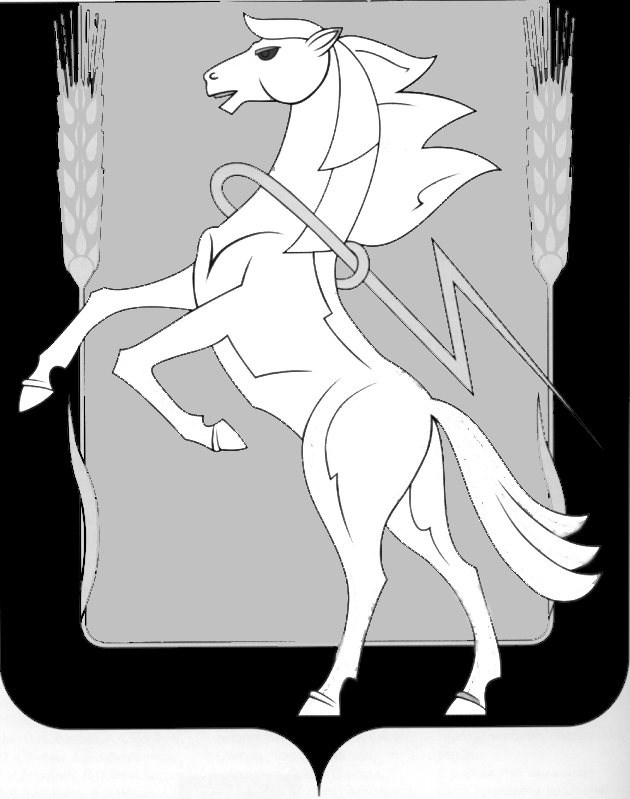 СОБРАНИЕ ДЕПУТАТОВ СОСНОВСКОГО МУНИЦИПАЛЬНОГО РАЙОНА пятого созыва третьего СОЗЫВАТОВ ПОСТАНОВЛЕНИЕот «12»   февраля  2020 года № 1О работе телефона доверия «Горячая линия» по фактам коррупции в Собрании депутатов Сосновского муниципального района1. Обеспечить ежедневную работу телефона доверия «Горячая линия» по номеру 8(35144) 9-00-41 по фактам коррупции в Собрании депутатов Сосновского муниципального района. 2. Назначить ответственным должностным лицом, уполномоченным на приём сообщений о фактах коррупции по телефону доверия «Горячая линия»,  юрисконсульта Собрания депутатов Сосновского муниципального района Трапезникову Т.Н.Председатель Собрания депутатов Сосновскогомуниципального района                                                               Г.М. Шихалёва